28740 Glenwood Rd.			Fax the completed form to Perrysburg, OH 43551			419-241-0670 or email it to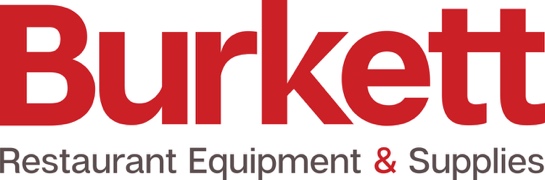 800-828-8564				Kristy Burnshttps://www.burkett.com		kristy.burns@burkett.com								      Customer Credit Application________________________________________________________________________________________Customer Legal Name and DBA (if applicable)________________________________________________________________________________________Phone						Alternate Phone					Fax________________________________________________________________________________________Purchasing Contact & Email							Accounts Payable Contact & Email________________________________________________________________________________________Billing Address				City, State						Zip Code________________________________________________________________________________________Shipping Address (if different)		City, State						Zip Code________________________________________________________________________________________Type of Business (C, SP, P, LLC)		EIN/Federal Tax ID					D&B Number________________________________________________________________________________________Reference Bank				Contact Name						Account #________________________________________________________________________________________Bank Address					Bank Phone						Bank Fax________________________________________________________________________________________(1) Trade Reference Name		Address				Phone			Fax________________________________________________________________________________________(2) Trade Reference Name		Address				Phone  		Fax  ________________________________________________________________________________________(3) Trade Reference Name		Address				Phone  		Fax  ________________________________________________________________________________________Officer/Owner Name			Address				Phone 			SSN________________________________________________________________________________________Initial Order Amount			Credit Line Requested		Tax Exempt Y/N (attach certificate)The undersigned person, acting as a fully authorized representative for the customer, verifies that all information provided within this application is true and correct and hereby authorizes Burkett Restaurant Equipment to obtain from third parties any information that we deem necessary to arrive at a credit decision.  By signing below, the customer authorizes us to review their personal and/or business credit profile during an initial credit decision and whenever updating, renewing or extending credit in the future or collecting resultant accounts.  The customer authorizes all deposit, borrowing, financial and trade information to be released to us by telephone, fax or email.  A copy or fax of this authorization shall be valid as the original.__________________________		____________________________________________	         _________________Signature				Print Name and Title				                     Date SignedSales ________ 	Approved AJ	 ________	Approved JB ________		      Limit/Terms _____________     